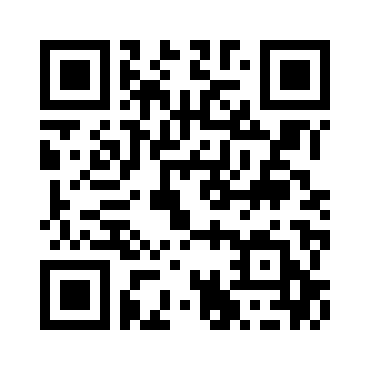 РОССИЙСКАЯ ФЕДЕРАЦИЯРОССИЙСКАЯ ФЕДЕРАЦИЯРОССИЙСКАЯ ФЕДЕРАЦИЯРОССИЙСКАЯ ФЕДЕРАЦИЯРОССИЙСКАЯ ФЕДЕРАЦИЯРОССИЙСКАЯ ФЕДЕРАЦИЯРОССИЙСКАЯ ФЕДЕРАЦИЯРОССИЙСКАЯ ФЕДЕРАЦИЯРОССИЙСКАЯ ФЕДЕРАЦИЯРОССИЙСКАЯ ФЕДЕРАЦИЯРОССИЙСКАЯ ФЕДЕРАЦИЯДЕКЛАРАЦИЯ О СООТВЕТСТВИИДЕКЛАРАЦИЯ О СООТВЕТСТВИИДЕКЛАРАЦИЯ О СООТВЕТСТВИИДЕКЛАРАЦИЯ О СООТВЕТСТВИИДЕКЛАРАЦИЯ О СООТВЕТСТВИИДЕКЛАРАЦИЯ О СООТВЕТСТВИИДЕКЛАРАЦИЯ О СООТВЕТСТВИИДЕКЛАРАЦИЯ О СООТВЕТСТВИИДЕКЛАРАЦИЯ О СООТВЕТСТВИИДЕКЛАРАЦИЯ О СООТВЕТСТВИИДЕКЛАРАЦИЯ О СООТВЕТСТВИИ№РОСС RU Д-PL.РА02.В.01013/21РОСС RU Д-PL.РА02.В.01013/21РОСС RU Д-PL.РА02.В.01013/21РОСС RU Д-PL.РА02.В.01013/21РОСС RU Д-PL.РА02.В.01013/21РОСС RU Д-PL.РА02.В.01013/21РОСС RU Д-PL.РА02.В.01013/21ЗАЯВИТЕЛЬ: ОБЩЕСТВО С ОГРАНИЧЕННОЙ ОТВЕТСТВЕННОСТЬЮ "ТРИАЛ МАРКЕТ", ООО "ТРИАЛ МАРКЕТ", место нахождения 105005, РОССИЯ, Г. МОСКВА, НАБ. АКАДЕМИКА ТУПОЛЕВА, Д. 15, К. 22, ПОМЕЩ. 601, ОГРН 1037739357094, ИНН 7715270424, телефон +7 4953089010, электронная почта info@trial-market.ruЗАЯВИТЕЛЬ: ОБЩЕСТВО С ОГРАНИЧЕННОЙ ОТВЕТСТВЕННОСТЬЮ "ТРИАЛ МАРКЕТ", ООО "ТРИАЛ МАРКЕТ", место нахождения 105005, РОССИЯ, Г. МОСКВА, НАБ. АКАДЕМИКА ТУПОЛЕВА, Д. 15, К. 22, ПОМЕЩ. 601, ОГРН 1037739357094, ИНН 7715270424, телефон +7 4953089010, электронная почта info@trial-market.ruЗАЯВИТЕЛЬ: ОБЩЕСТВО С ОГРАНИЧЕННОЙ ОТВЕТСТВЕННОСТЬЮ "ТРИАЛ МАРКЕТ", ООО "ТРИАЛ МАРКЕТ", место нахождения 105005, РОССИЯ, Г. МОСКВА, НАБ. АКАДЕМИКА ТУПОЛЕВА, Д. 15, К. 22, ПОМЕЩ. 601, ОГРН 1037739357094, ИНН 7715270424, телефон +7 4953089010, электронная почта info@trial-market.ruЗАЯВИТЕЛЬ: ОБЩЕСТВО С ОГРАНИЧЕННОЙ ОТВЕТСТВЕННОСТЬЮ "ТРИАЛ МАРКЕТ", ООО "ТРИАЛ МАРКЕТ", место нахождения 105005, РОССИЯ, Г. МОСКВА, НАБ. АКАДЕМИКА ТУПОЛЕВА, Д. 15, К. 22, ПОМЕЩ. 601, ОГРН 1037739357094, ИНН 7715270424, телефон +7 4953089010, электронная почта info@trial-market.ruЗАЯВИТЕЛЬ: ОБЩЕСТВО С ОГРАНИЧЕННОЙ ОТВЕТСТВЕННОСТЬЮ "ТРИАЛ МАРКЕТ", ООО "ТРИАЛ МАРКЕТ", место нахождения 105005, РОССИЯ, Г. МОСКВА, НАБ. АКАДЕМИКА ТУПОЛЕВА, Д. 15, К. 22, ПОМЕЩ. 601, ОГРН 1037739357094, ИНН 7715270424, телефон +7 4953089010, электронная почта info@trial-market.ruЗАЯВИТЕЛЬ: ОБЩЕСТВО С ОГРАНИЧЕННОЙ ОТВЕТСТВЕННОСТЬЮ "ТРИАЛ МАРКЕТ", ООО "ТРИАЛ МАРКЕТ", место нахождения 105005, РОССИЯ, Г. МОСКВА, НАБ. АКАДЕМИКА ТУПОЛЕВА, Д. 15, К. 22, ПОМЕЩ. 601, ОГРН 1037739357094, ИНН 7715270424, телефон +7 4953089010, электронная почта info@trial-market.ruЗАЯВИТЕЛЬ: ОБЩЕСТВО С ОГРАНИЧЕННОЙ ОТВЕТСТВЕННОСТЬЮ "ТРИАЛ МАРКЕТ", ООО "ТРИАЛ МАРКЕТ", место нахождения 105005, РОССИЯ, Г. МОСКВА, НАБ. АКАДЕМИКА ТУПОЛЕВА, Д. 15, К. 22, ПОМЕЩ. 601, ОГРН 1037739357094, ИНН 7715270424, телефон +7 4953089010, электронная почта info@trial-market.ruЗАЯВИТЕЛЬ: ОБЩЕСТВО С ОГРАНИЧЕННОЙ ОТВЕТСТВЕННОСТЬЮ "ТРИАЛ МАРКЕТ", ООО "ТРИАЛ МАРКЕТ", место нахождения 105005, РОССИЯ, Г. МОСКВА, НАБ. АКАДЕМИКА ТУПОЛЕВА, Д. 15, К. 22, ПОМЕЩ. 601, ОГРН 1037739357094, ИНН 7715270424, телефон +7 4953089010, электронная почта info@trial-market.ruЗАЯВИТЕЛЬ: ОБЩЕСТВО С ОГРАНИЧЕННОЙ ОТВЕТСТВЕННОСТЬЮ "ТРИАЛ МАРКЕТ", ООО "ТРИАЛ МАРКЕТ", место нахождения 105005, РОССИЯ, Г. МОСКВА, НАБ. АКАДЕМИКА ТУПОЛЕВА, Д. 15, К. 22, ПОМЕЩ. 601, ОГРН 1037739357094, ИНН 7715270424, телефон +7 4953089010, электронная почта info@trial-market.ruЗАЯВИТЕЛЬ: ОБЩЕСТВО С ОГРАНИЧЕННОЙ ОТВЕТСТВЕННОСТЬЮ "ТРИАЛ МАРКЕТ", ООО "ТРИАЛ МАРКЕТ", место нахождения 105005, РОССИЯ, Г. МОСКВА, НАБ. АКАДЕМИКА ТУПОЛЕВА, Д. 15, К. 22, ПОМЕЩ. 601, ОГРН 1037739357094, ИНН 7715270424, телефон +7 4953089010, электронная почта info@trial-market.ruЗАЯВИТЕЛЬ: ОБЩЕСТВО С ОГРАНИЧЕННОЙ ОТВЕТСТВЕННОСТЬЮ "ТРИАЛ МАРКЕТ", ООО "ТРИАЛ МАРКЕТ", место нахождения 105005, РОССИЯ, Г. МОСКВА, НАБ. АКАДЕМИКА ТУПОЛЕВА, Д. 15, К. 22, ПОМЕЩ. 601, ОГРН 1037739357094, ИНН 7715270424, телефон +7 4953089010, электронная почта info@trial-market.ruЗАЯВИТЕЛЬ: ОБЩЕСТВО С ОГРАНИЧЕННОЙ ОТВЕТСТВЕННОСТЬЮ "ТРИАЛ МАРКЕТ", ООО "ТРИАЛ МАРКЕТ", место нахождения 105005, РОССИЯ, Г. МОСКВА, НАБ. АКАДЕМИКА ТУПОЛЕВА, Д. 15, К. 22, ПОМЕЩ. 601, ОГРН 1037739357094, ИНН 7715270424, телефон +7 4953089010, электронная почта info@trial-market.ruЗАЯВИТЕЛЬ: ОБЩЕСТВО С ОГРАНИЧЕННОЙ ОТВЕТСТВЕННОСТЬЮ "ТРИАЛ МАРКЕТ", ООО "ТРИАЛ МАРКЕТ", место нахождения 105005, РОССИЯ, Г. МОСКВА, НАБ. АКАДЕМИКА ТУПОЛЕВА, Д. 15, К. 22, ПОМЕЩ. 601, ОГРН 1037739357094, ИНН 7715270424, телефон +7 4953089010, электронная почта info@trial-market.ruЗАЯВИТЕЛЬ: ОБЩЕСТВО С ОГРАНИЧЕННОЙ ОТВЕТСТВЕННОСТЬЮ "ТРИАЛ МАРКЕТ", ООО "ТРИАЛ МАРКЕТ", место нахождения 105005, РОССИЯ, Г. МОСКВА, НАБ. АКАДЕМИКА ТУПОЛЕВА, Д. 15, К. 22, ПОМЕЩ. 601, ОГРН 1037739357094, ИНН 7715270424, телефон +7 4953089010, электронная почта info@trial-market.ruЗАЯВИТЕЛЬ: ОБЩЕСТВО С ОГРАНИЧЕННОЙ ОТВЕТСТВЕННОСТЬЮ "ТРИАЛ МАРКЕТ", ООО "ТРИАЛ МАРКЕТ", место нахождения 105005, РОССИЯ, Г. МОСКВА, НАБ. АКАДЕМИКА ТУПОЛЕВА, Д. 15, К. 22, ПОМЕЩ. 601, ОГРН 1037739357094, ИНН 7715270424, телефон +7 4953089010, электронная почта info@trial-market.ruЗАЯВИТЕЛЬ: ОБЩЕСТВО С ОГРАНИЧЕННОЙ ОТВЕТСТВЕННОСТЬЮ "ТРИАЛ МАРКЕТ", ООО "ТРИАЛ МАРКЕТ", место нахождения 105005, РОССИЯ, Г. МОСКВА, НАБ. АКАДЕМИКА ТУПОЛЕВА, Д. 15, К. 22, ПОМЕЩ. 601, ОГРН 1037739357094, ИНН 7715270424, телефон +7 4953089010, электронная почта info@trial-market.ruЗАЯВИТЕЛЬ: ОБЩЕСТВО С ОГРАНИЧЕННОЙ ОТВЕТСТВЕННОСТЬЮ "ТРИАЛ МАРКЕТ", ООО "ТРИАЛ МАРКЕТ", место нахождения 105005, РОССИЯ, Г. МОСКВА, НАБ. АКАДЕМИКА ТУПОЛЕВА, Д. 15, К. 22, ПОМЕЩ. 601, ОГРН 1037739357094, ИНН 7715270424, телефон +7 4953089010, электронная почта info@trial-market.ruЗАЯВИТЕЛЬ: ОБЩЕСТВО С ОГРАНИЧЕННОЙ ОТВЕТСТВЕННОСТЬЮ "ТРИАЛ МАРКЕТ", ООО "ТРИАЛ МАРКЕТ", место нахождения 105005, РОССИЯ, Г. МОСКВА, НАБ. АКАДЕМИКА ТУПОЛЕВА, Д. 15, К. 22, ПОМЕЩ. 601, ОГРН 1037739357094, ИНН 7715270424, телефон +7 4953089010, электронная почта info@trial-market.ruВ ЛИЦЕ: Генеральный директор, РЕЗНИК АЛЕКСАНДР ВЛАДИМИРОВИЧВ ЛИЦЕ: Генеральный директор, РЕЗНИК АЛЕКСАНДР ВЛАДИМИРОВИЧВ ЛИЦЕ: Генеральный директор, РЕЗНИК АЛЕКСАНДР ВЛАДИМИРОВИЧВ ЛИЦЕ: Генеральный директор, РЕЗНИК АЛЕКСАНДР ВЛАДИМИРОВИЧВ ЛИЦЕ: Генеральный директор, РЕЗНИК АЛЕКСАНДР ВЛАДИМИРОВИЧВ ЛИЦЕ: Генеральный директор, РЕЗНИК АЛЕКСАНДР ВЛАДИМИРОВИЧВ ЛИЦЕ: Генеральный директор, РЕЗНИК АЛЕКСАНДР ВЛАДИМИРОВИЧВ ЛИЦЕ: Генеральный директор, РЕЗНИК АЛЕКСАНДР ВЛАДИМИРОВИЧВ ЛИЦЕ: Генеральный директор, РЕЗНИК АЛЕКСАНДР ВЛАДИМИРОВИЧВ ЛИЦЕ: Генеральный директор, РЕЗНИК АЛЕКСАНДР ВЛАДИМИРОВИЧВ ЛИЦЕ: Генеральный директор, РЕЗНИК АЛЕКСАНДР ВЛАДИМИРОВИЧВ ЛИЦЕ: Генеральный директор, РЕЗНИК АЛЕКСАНДР ВЛАДИМИРОВИЧВ ЛИЦЕ: Генеральный директор, РЕЗНИК АЛЕКСАНДР ВЛАДИМИРОВИЧВ ЛИЦЕ: Генеральный директор, РЕЗНИК АЛЕКСАНДР ВЛАДИМИРОВИЧВ ЛИЦЕ: Генеральный директор, РЕЗНИК АЛЕКСАНДР ВЛАДИМИРОВИЧВ ЛИЦЕ: Генеральный директор, РЕЗНИК АЛЕКСАНДР ВЛАДИМИРОВИЧЗАЯВЛЯЕТ, ЧТО ПРОДУКЦИЯ Изделия из бумаги бытового и санитарно-гигиенического назначения: Скатерти бумажные в рулонах, Изделия из бумаги бытового и санитарно-гигиенического назначения: Скатерти бумажные в рулонах, торговая марка: «TM Horeca», «AKU Sp. z o.o.», ПОЛЬША, ul. Gdanska 33, 83-100 Tczew, Poland 54.099542, 18.782664, , ГОСТ Р 52354-2005, Изделия из бумаги бытового и санитарно-гигиенического назначения. Общие технические условия, Серийный выпуск, ЗАЯВЛЯЕТ, ЧТО ПРОДУКЦИЯ Изделия из бумаги бытового и санитарно-гигиенического назначения: Скатерти бумажные в рулонах, Изделия из бумаги бытового и санитарно-гигиенического назначения: Скатерти бумажные в рулонах, торговая марка: «TM Horeca», «AKU Sp. z o.o.», ПОЛЬША, ul. Gdanska 33, 83-100 Tczew, Poland 54.099542, 18.782664, , ГОСТ Р 52354-2005, Изделия из бумаги бытового и санитарно-гигиенического назначения. Общие технические условия, Серийный выпуск, ЗАЯВЛЯЕТ, ЧТО ПРОДУКЦИЯ Изделия из бумаги бытового и санитарно-гигиенического назначения: Скатерти бумажные в рулонах, Изделия из бумаги бытового и санитарно-гигиенического назначения: Скатерти бумажные в рулонах, торговая марка: «TM Horeca», «AKU Sp. z o.o.», ПОЛЬША, ul. Gdanska 33, 83-100 Tczew, Poland 54.099542, 18.782664, , ГОСТ Р 52354-2005, Изделия из бумаги бытового и санитарно-гигиенического назначения. Общие технические условия, Серийный выпуск, ЗАЯВЛЯЕТ, ЧТО ПРОДУКЦИЯ Изделия из бумаги бытового и санитарно-гигиенического назначения: Скатерти бумажные в рулонах, Изделия из бумаги бытового и санитарно-гигиенического назначения: Скатерти бумажные в рулонах, торговая марка: «TM Horeca», «AKU Sp. z o.o.», ПОЛЬША, ul. Gdanska 33, 83-100 Tczew, Poland 54.099542, 18.782664, , ГОСТ Р 52354-2005, Изделия из бумаги бытового и санитарно-гигиенического назначения. Общие технические условия, Серийный выпуск, ЗАЯВЛЯЕТ, ЧТО ПРОДУКЦИЯ Изделия из бумаги бытового и санитарно-гигиенического назначения: Скатерти бумажные в рулонах, Изделия из бумаги бытового и санитарно-гигиенического назначения: Скатерти бумажные в рулонах, торговая марка: «TM Horeca», «AKU Sp. z o.o.», ПОЛЬША, ul. Gdanska 33, 83-100 Tczew, Poland 54.099542, 18.782664, , ГОСТ Р 52354-2005, Изделия из бумаги бытового и санитарно-гигиенического назначения. Общие технические условия, Серийный выпуск, ЗАЯВЛЯЕТ, ЧТО ПРОДУКЦИЯ Изделия из бумаги бытового и санитарно-гигиенического назначения: Скатерти бумажные в рулонах, Изделия из бумаги бытового и санитарно-гигиенического назначения: Скатерти бумажные в рулонах, торговая марка: «TM Horeca», «AKU Sp. z o.o.», ПОЛЬША, ul. Gdanska 33, 83-100 Tczew, Poland 54.099542, 18.782664, , ГОСТ Р 52354-2005, Изделия из бумаги бытового и санитарно-гигиенического назначения. Общие технические условия, Серийный выпуск, ЗАЯВЛЯЕТ, ЧТО ПРОДУКЦИЯ Изделия из бумаги бытового и санитарно-гигиенического назначения: Скатерти бумажные в рулонах, Изделия из бумаги бытового и санитарно-гигиенического назначения: Скатерти бумажные в рулонах, торговая марка: «TM Horeca», «AKU Sp. z o.o.», ПОЛЬША, ul. Gdanska 33, 83-100 Tczew, Poland 54.099542, 18.782664, , ГОСТ Р 52354-2005, Изделия из бумаги бытового и санитарно-гигиенического назначения. Общие технические условия, Серийный выпуск, ЗАЯВЛЯЕТ, ЧТО ПРОДУКЦИЯ Изделия из бумаги бытового и санитарно-гигиенического назначения: Скатерти бумажные в рулонах, Изделия из бумаги бытового и санитарно-гигиенического назначения: Скатерти бумажные в рулонах, торговая марка: «TM Horeca», «AKU Sp. z o.o.», ПОЛЬША, ul. Gdanska 33, 83-100 Tczew, Poland 54.099542, 18.782664, , ГОСТ Р 52354-2005, Изделия из бумаги бытового и санитарно-гигиенического назначения. Общие технические условия, Серийный выпуск, ЗАЯВЛЯЕТ, ЧТО ПРОДУКЦИЯ Изделия из бумаги бытового и санитарно-гигиенического назначения: Скатерти бумажные в рулонах, Изделия из бумаги бытового и санитарно-гигиенического назначения: Скатерти бумажные в рулонах, торговая марка: «TM Horeca», «AKU Sp. z o.o.», ПОЛЬША, ul. Gdanska 33, 83-100 Tczew, Poland 54.099542, 18.782664, , ГОСТ Р 52354-2005, Изделия из бумаги бытового и санитарно-гигиенического назначения. Общие технические условия, Серийный выпуск, ЗАЯВЛЯЕТ, ЧТО ПРОДУКЦИЯ Изделия из бумаги бытового и санитарно-гигиенического назначения: Скатерти бумажные в рулонах, Изделия из бумаги бытового и санитарно-гигиенического назначения: Скатерти бумажные в рулонах, торговая марка: «TM Horeca», «AKU Sp. z o.o.», ПОЛЬША, ul. Gdanska 33, 83-100 Tczew, Poland 54.099542, 18.782664, , ГОСТ Р 52354-2005, Изделия из бумаги бытового и санитарно-гигиенического назначения. Общие технические условия, Серийный выпуск, ЗАЯВЛЯЕТ, ЧТО ПРОДУКЦИЯ Изделия из бумаги бытового и санитарно-гигиенического назначения: Скатерти бумажные в рулонах, Изделия из бумаги бытового и санитарно-гигиенического назначения: Скатерти бумажные в рулонах, торговая марка: «TM Horeca», «AKU Sp. z o.o.», ПОЛЬША, ul. Gdanska 33, 83-100 Tczew, Poland 54.099542, 18.782664, , ГОСТ Р 52354-2005, Изделия из бумаги бытового и санитарно-гигиенического назначения. Общие технические условия, Серийный выпуск, ЗАЯВЛЯЕТ, ЧТО ПРОДУКЦИЯ Изделия из бумаги бытового и санитарно-гигиенического назначения: Скатерти бумажные в рулонах, Изделия из бумаги бытового и санитарно-гигиенического назначения: Скатерти бумажные в рулонах, торговая марка: «TM Horeca», «AKU Sp. z o.o.», ПОЛЬША, ul. Gdanska 33, 83-100 Tczew, Poland 54.099542, 18.782664, , ГОСТ Р 52354-2005, Изделия из бумаги бытового и санитарно-гигиенического назначения. Общие технические условия, Серийный выпуск, ЗАЯВЛЯЕТ, ЧТО ПРОДУКЦИЯ Изделия из бумаги бытового и санитарно-гигиенического назначения: Скатерти бумажные в рулонах, Изделия из бумаги бытового и санитарно-гигиенического назначения: Скатерти бумажные в рулонах, торговая марка: «TM Horeca», «AKU Sp. z o.o.», ПОЛЬША, ul. Gdanska 33, 83-100 Tczew, Poland 54.099542, 18.782664, , ГОСТ Р 52354-2005, Изделия из бумаги бытового и санитарно-гигиенического назначения. Общие технические условия, Серийный выпуск, ЗАЯВЛЯЕТ, ЧТО ПРОДУКЦИЯ Изделия из бумаги бытового и санитарно-гигиенического назначения: Скатерти бумажные в рулонах, Изделия из бумаги бытового и санитарно-гигиенического назначения: Скатерти бумажные в рулонах, торговая марка: «TM Horeca», «AKU Sp. z o.o.», ПОЛЬША, ul. Gdanska 33, 83-100 Tczew, Poland 54.099542, 18.782664, , ГОСТ Р 52354-2005, Изделия из бумаги бытового и санитарно-гигиенического назначения. Общие технические условия, Серийный выпуск, ЗАЯВЛЯЕТ, ЧТО ПРОДУКЦИЯ Изделия из бумаги бытового и санитарно-гигиенического назначения: Скатерти бумажные в рулонах, Изделия из бумаги бытового и санитарно-гигиенического назначения: Скатерти бумажные в рулонах, торговая марка: «TM Horeca», «AKU Sp. z o.o.», ПОЛЬША, ul. Gdanska 33, 83-100 Tczew, Poland 54.099542, 18.782664, , ГОСТ Р 52354-2005, Изделия из бумаги бытового и санитарно-гигиенического назначения. Общие технические условия, Серийный выпуск, ЗАЯВЛЯЕТ, ЧТО ПРОДУКЦИЯ Изделия из бумаги бытового и санитарно-гигиенического назначения: Скатерти бумажные в рулонах, Изделия из бумаги бытового и санитарно-гигиенического назначения: Скатерти бумажные в рулонах, торговая марка: «TM Horeca», «AKU Sp. z o.o.», ПОЛЬША, ul. Gdanska 33, 83-100 Tczew, Poland 54.099542, 18.782664, , ГОСТ Р 52354-2005, Изделия из бумаги бытового и санитарно-гигиенического назначения. Общие технические условия, Серийный выпуск, ЗАЯВЛЯЕТ, ЧТО ПРОДУКЦИЯ Изделия из бумаги бытового и санитарно-гигиенического назначения: Скатерти бумажные в рулонах, Изделия из бумаги бытового и санитарно-гигиенического назначения: Скатерти бумажные в рулонах, торговая марка: «TM Horeca», «AKU Sp. z o.o.», ПОЛЬША, ul. Gdanska 33, 83-100 Tczew, Poland 54.099542, 18.782664, , ГОСТ Р 52354-2005, Изделия из бумаги бытового и санитарно-гигиенического назначения. Общие технические условия, Серийный выпуск, ЗАЯВЛЯЕТ, ЧТО ПРОДУКЦИЯ Изделия из бумаги бытового и санитарно-гигиенического назначения: Скатерти бумажные в рулонах, Изделия из бумаги бытового и санитарно-гигиенического назначения: Скатерти бумажные в рулонах, торговая марка: «TM Horeca», «AKU Sp. z o.o.», ПОЛЬША, ul. Gdanska 33, 83-100 Tczew, Poland 54.099542, 18.782664, , ГОСТ Р 52354-2005, Изделия из бумаги бытового и санитарно-гигиенического назначения. Общие технические условия, Серийный выпуск, код ОКПД 2:код ОКПД 2:код ОКПД 2:код ОКПД 2:17.22.1117.22.1117.22.1117.22.11код ТН ВЭД ЕАЭС:код ТН ВЭД ЕАЭС:код ТН ВЭД ЕАЭС:код ТН ВЭД ЕАЭС:код ТН ВЭД ЕАЭС:код ТН ВЭД ЕАЭС:код ТН ВЭД ЕАЭС:код ТН ВЭД ЕАЭС:48183000004818300000481830000048183000004818300000481830000048183000004818300000СООТВЕТСТВУЕТ ТРЕБОВАНИЯМ: ГОСТ Р 52354-2005, Изделия из бумаги бытового и санитарно-гигиенического назначения. Общие технические условия; СООТВЕТСТВУЕТ ТРЕБОВАНИЯМ: ГОСТ Р 52354-2005, Изделия из бумаги бытового и санитарно-гигиенического назначения. Общие технические условия; СООТВЕТСТВУЕТ ТРЕБОВАНИЯМ: ГОСТ Р 52354-2005, Изделия из бумаги бытового и санитарно-гигиенического назначения. Общие технические условия; СООТВЕТСТВУЕТ ТРЕБОВАНИЯМ: ГОСТ Р 52354-2005, Изделия из бумаги бытового и санитарно-гигиенического назначения. Общие технические условия; СООТВЕТСТВУЕТ ТРЕБОВАНИЯМ: ГОСТ Р 52354-2005, Изделия из бумаги бытового и санитарно-гигиенического назначения. Общие технические условия; СООТВЕТСТВУЕТ ТРЕБОВАНИЯМ: ГОСТ Р 52354-2005, Изделия из бумаги бытового и санитарно-гигиенического назначения. Общие технические условия; СООТВЕТСТВУЕТ ТРЕБОВАНИЯМ: ГОСТ Р 52354-2005, Изделия из бумаги бытового и санитарно-гигиенического назначения. Общие технические условия; СООТВЕТСТВУЕТ ТРЕБОВАНИЯМ: ГОСТ Р 52354-2005, Изделия из бумаги бытового и санитарно-гигиенического назначения. Общие технические условия; СООТВЕТСТВУЕТ ТРЕБОВАНИЯМ: ГОСТ Р 52354-2005, Изделия из бумаги бытового и санитарно-гигиенического назначения. Общие технические условия; СООТВЕТСТВУЕТ ТРЕБОВАНИЯМ: ГОСТ Р 52354-2005, Изделия из бумаги бытового и санитарно-гигиенического назначения. Общие технические условия; СООТВЕТСТВУЕТ ТРЕБОВАНИЯМ: ГОСТ Р 52354-2005, Изделия из бумаги бытового и санитарно-гигиенического назначения. Общие технические условия; СООТВЕТСТВУЕТ ТРЕБОВАНИЯМ: ГОСТ Р 52354-2005, Изделия из бумаги бытового и санитарно-гигиенического назначения. Общие технические условия; СООТВЕТСТВУЕТ ТРЕБОВАНИЯМ: ГОСТ Р 52354-2005, Изделия из бумаги бытового и санитарно-гигиенического назначения. Общие технические условия; СООТВЕТСТВУЕТ ТРЕБОВАНИЯМ: ГОСТ Р 52354-2005, Изделия из бумаги бытового и санитарно-гигиенического назначения. Общие технические условия; СООТВЕТСТВУЕТ ТРЕБОВАНИЯМ: ГОСТ Р 52354-2005, Изделия из бумаги бытового и санитарно-гигиенического назначения. Общие технические условия; СООТВЕТСТВУЕТ ТРЕБОВАНИЯМ: ГОСТ Р 52354-2005, Изделия из бумаги бытового и санитарно-гигиенического назначения. Общие технические условия; СООТВЕТСТВУЕТ ТРЕБОВАНИЯМ: ГОСТ Р 52354-2005, Изделия из бумаги бытового и санитарно-гигиенического назначения. Общие технические условия; СООТВЕТСТВУЕТ ТРЕБОВАНИЯМ: ГОСТ Р 52354-2005, Изделия из бумаги бытового и санитарно-гигиенического назначения. Общие технические условия; СХЕМА ДЕКЛАРИРОВАНИЯ СООТВЕТСТВИЯСХЕМА ДЕКЛАРИРОВАНИЯ СООТВЕТСТВИЯСХЕМА ДЕКЛАРИРОВАНИЯ СООТВЕТСТВИЯСХЕМА ДЕКЛАРИРОВАНИЯ СООТВЕТСТВИЯСХЕМА ДЕКЛАРИРОВАНИЯ СООТВЕТСТВИЯСХЕМА ДЕКЛАРИРОВАНИЯ СООТВЕТСТВИЯСХЕМА ДЕКЛАРИРОВАНИЯ СООТВЕТСТВИЯСХЕМА ДЕКЛАРИРОВАНИЯ СООТВЕТСТВИЯ1д1д1д1д1д1д1д1д1дДЕКЛАРАЦИЯ О СООТВЕТСТВИИ ПРИНЯТА НА ОСНОВАНИИ МС-001-405 выдан 06.10.2021  испытательной лабораторией "ИСПЫТАТЕЛЬНАЯ ЛАБОРАТОРИЯ ОБЩЕСТВА С ОГРАНИЧЕННОЙ ОТВЕТСТВЕННОСТЬЮ “АТМОСФЕРА”"; ДЕКЛАРАЦИЯ О СООТВЕТСТВИИ ПРИНЯТА НА ОСНОВАНИИ МС-001-405 выдан 06.10.2021  испытательной лабораторией "ИСПЫТАТЕЛЬНАЯ ЛАБОРАТОРИЯ ОБЩЕСТВА С ОГРАНИЧЕННОЙ ОТВЕТСТВЕННОСТЬЮ “АТМОСФЕРА”"; ДЕКЛАРАЦИЯ О СООТВЕТСТВИИ ПРИНЯТА НА ОСНОВАНИИ МС-001-405 выдан 06.10.2021  испытательной лабораторией "ИСПЫТАТЕЛЬНАЯ ЛАБОРАТОРИЯ ОБЩЕСТВА С ОГРАНИЧЕННОЙ ОТВЕТСТВЕННОСТЬЮ “АТМОСФЕРА”"; ДЕКЛАРАЦИЯ О СООТВЕТСТВИИ ПРИНЯТА НА ОСНОВАНИИ МС-001-405 выдан 06.10.2021  испытательной лабораторией "ИСПЫТАТЕЛЬНАЯ ЛАБОРАТОРИЯ ОБЩЕСТВА С ОГРАНИЧЕННОЙ ОТВЕТСТВЕННОСТЬЮ “АТМОСФЕРА”"; ДЕКЛАРАЦИЯ О СООТВЕТСТВИИ ПРИНЯТА НА ОСНОВАНИИ МС-001-405 выдан 06.10.2021  испытательной лабораторией "ИСПЫТАТЕЛЬНАЯ ЛАБОРАТОРИЯ ОБЩЕСТВА С ОГРАНИЧЕННОЙ ОТВЕТСТВЕННОСТЬЮ “АТМОСФЕРА”"; ДЕКЛАРАЦИЯ О СООТВЕТСТВИИ ПРИНЯТА НА ОСНОВАНИИ МС-001-405 выдан 06.10.2021  испытательной лабораторией "ИСПЫТАТЕЛЬНАЯ ЛАБОРАТОРИЯ ОБЩЕСТВА С ОГРАНИЧЕННОЙ ОТВЕТСТВЕННОСТЬЮ “АТМОСФЕРА”"; ДЕКЛАРАЦИЯ О СООТВЕТСТВИИ ПРИНЯТА НА ОСНОВАНИИ МС-001-405 выдан 06.10.2021  испытательной лабораторией "ИСПЫТАТЕЛЬНАЯ ЛАБОРАТОРИЯ ОБЩЕСТВА С ОГРАНИЧЕННОЙ ОТВЕТСТВЕННОСТЬЮ “АТМОСФЕРА”"; ДЕКЛАРАЦИЯ О СООТВЕТСТВИИ ПРИНЯТА НА ОСНОВАНИИ МС-001-405 выдан 06.10.2021  испытательной лабораторией "ИСПЫТАТЕЛЬНАЯ ЛАБОРАТОРИЯ ОБЩЕСТВА С ОГРАНИЧЕННОЙ ОТВЕТСТВЕННОСТЬЮ “АТМОСФЕРА”"; ДЕКЛАРАЦИЯ О СООТВЕТСТВИИ ПРИНЯТА НА ОСНОВАНИИ МС-001-405 выдан 06.10.2021  испытательной лабораторией "ИСПЫТАТЕЛЬНАЯ ЛАБОРАТОРИЯ ОБЩЕСТВА С ОГРАНИЧЕННОЙ ОТВЕТСТВЕННОСТЬЮ “АТМОСФЕРА”"; ДЕКЛАРАЦИЯ О СООТВЕТСТВИИ ПРИНЯТА НА ОСНОВАНИИ МС-001-405 выдан 06.10.2021  испытательной лабораторией "ИСПЫТАТЕЛЬНАЯ ЛАБОРАТОРИЯ ОБЩЕСТВА С ОГРАНИЧЕННОЙ ОТВЕТСТВЕННОСТЬЮ “АТМОСФЕРА”"; ДЕКЛАРАЦИЯ О СООТВЕТСТВИИ ПРИНЯТА НА ОСНОВАНИИ МС-001-405 выдан 06.10.2021  испытательной лабораторией "ИСПЫТАТЕЛЬНАЯ ЛАБОРАТОРИЯ ОБЩЕСТВА С ОГРАНИЧЕННОЙ ОТВЕТСТВЕННОСТЬЮ “АТМОСФЕРА”"; ДЕКЛАРАЦИЯ О СООТВЕТСТВИИ ПРИНЯТА НА ОСНОВАНИИ МС-001-405 выдан 06.10.2021  испытательной лабораторией "ИСПЫТАТЕЛЬНАЯ ЛАБОРАТОРИЯ ОБЩЕСТВА С ОГРАНИЧЕННОЙ ОТВЕТСТВЕННОСТЬЮ “АТМОСФЕРА”"; ДЕКЛАРАЦИЯ О СООТВЕТСТВИИ ПРИНЯТА НА ОСНОВАНИИ МС-001-405 выдан 06.10.2021  испытательной лабораторией "ИСПЫТАТЕЛЬНАЯ ЛАБОРАТОРИЯ ОБЩЕСТВА С ОГРАНИЧЕННОЙ ОТВЕТСТВЕННОСТЬЮ “АТМОСФЕРА”"; ДЕКЛАРАЦИЯ О СООТВЕТСТВИИ ПРИНЯТА НА ОСНОВАНИИ МС-001-405 выдан 06.10.2021  испытательной лабораторией "ИСПЫТАТЕЛЬНАЯ ЛАБОРАТОРИЯ ОБЩЕСТВА С ОГРАНИЧЕННОЙ ОТВЕТСТВЕННОСТЬЮ “АТМОСФЕРА”"; ДЕКЛАРАЦИЯ О СООТВЕТСТВИИ ПРИНЯТА НА ОСНОВАНИИ МС-001-405 выдан 06.10.2021  испытательной лабораторией "ИСПЫТАТЕЛЬНАЯ ЛАБОРАТОРИЯ ОБЩЕСТВА С ОГРАНИЧЕННОЙ ОТВЕТСТВЕННОСТЬЮ “АТМОСФЕРА”"; ДЕКЛАРАЦИЯ О СООТВЕТСТВИИ ПРИНЯТА НА ОСНОВАНИИ МС-001-405 выдан 06.10.2021  испытательной лабораторией "ИСПЫТАТЕЛЬНАЯ ЛАБОРАТОРИЯ ОБЩЕСТВА С ОГРАНИЧЕННОЙ ОТВЕТСТВЕННОСТЬЮ “АТМОСФЕРА”"; ДЕКЛАРАЦИЯ О СООТВЕТСТВИИ ПРИНЯТА НА ОСНОВАНИИ МС-001-405 выдан 06.10.2021  испытательной лабораторией "ИСПЫТАТЕЛЬНАЯ ЛАБОРАТОРИЯ ОБЩЕСТВА С ОГРАНИЧЕННОЙ ОТВЕТСТВЕННОСТЬЮ “АТМОСФЕРА”"; ДОПОЛНИТЕЛЬНЫЕ СВЕДЕНИЯ: nullДОПОЛНИТЕЛЬНЫЕ СВЕДЕНИЯ: nullДОПОЛНИТЕЛЬНЫЕ СВЕДЕНИЯ: nullДОПОЛНИТЕЛЬНЫЕ СВЕДЕНИЯ: nullДОПОЛНИТЕЛЬНЫЕ СВЕДЕНИЯ: nullДОПОЛНИТЕЛЬНЫЕ СВЕДЕНИЯ: nullДОПОЛНИТЕЛЬНЫЕ СВЕДЕНИЯ: nullДОПОЛНИТЕЛЬНЫЕ СВЕДЕНИЯ: nullДОПОЛНИТЕЛЬНЫЕ СВЕДЕНИЯ: nullДОПОЛНИТЕЛЬНЫЕ СВЕДЕНИЯ: nullДОПОЛНИТЕЛЬНЫЕ СВЕДЕНИЯ: nullДОПОЛНИТЕЛЬНЫЕ СВЕДЕНИЯ: nullДОПОЛНИТЕЛЬНЫЕ СВЕДЕНИЯ: nullДОПОЛНИТЕЛЬНЫЕ СВЕДЕНИЯ: nullДОПОЛНИТЕЛЬНЫЕ СВЕДЕНИЯ: nullДОПОЛНИТЕЛЬНЫЕ СВЕДЕНИЯ: nullДОПОЛНИТЕЛЬНЫЕ СВЕДЕНИЯ: nullДОПОЛНИТЕЛЬНЫЕ СВЕДЕНИЯ: nullСРОК ДЕЙСТВИЯ ДЕКЛАРАЦИИ О СООТВЕТСТВИИ     с 07.10.2021 по 06.10.2024СРОК ДЕЙСТВИЯ ДЕКЛАРАЦИИ О СООТВЕТСТВИИ     с 07.10.2021 по 06.10.2024СРОК ДЕЙСТВИЯ ДЕКЛАРАЦИИ О СООТВЕТСТВИИ     с 07.10.2021 по 06.10.2024СРОК ДЕЙСТВИЯ ДЕКЛАРАЦИИ О СООТВЕТСТВИИ     с 07.10.2021 по 06.10.2024СРОК ДЕЙСТВИЯ ДЕКЛАРАЦИИ О СООТВЕТСТВИИ     с 07.10.2021 по 06.10.2024СРОК ДЕЙСТВИЯ ДЕКЛАРАЦИИ О СООТВЕТСТВИИ     с 07.10.2021 по 06.10.2024СРОК ДЕЙСТВИЯ ДЕКЛАРАЦИИ О СООТВЕТСТВИИ     с 07.10.2021 по 06.10.2024СРОК ДЕЙСТВИЯ ДЕКЛАРАЦИИ О СООТВЕТСТВИИ     с 07.10.2021 по 06.10.2024СРОК ДЕЙСТВИЯ ДЕКЛАРАЦИИ О СООТВЕТСТВИИ     с 07.10.2021 по 06.10.2024СРОК ДЕЙСТВИЯ ДЕКЛАРАЦИИ О СООТВЕТСТВИИ     с 07.10.2021 по 06.10.2024СРОК ДЕЙСТВИЯ ДЕКЛАРАЦИИ О СООТВЕТСТВИИ     с 07.10.2021 по 06.10.2024СРОК ДЕЙСТВИЯ ДЕКЛАРАЦИИ О СООТВЕТСТВИИ     с 07.10.2021 по 06.10.2024СРОК ДЕЙСТВИЯ ДЕКЛАРАЦИИ О СООТВЕТСТВИИ     с 07.10.2021 по 06.10.2024СРОК ДЕЙСТВИЯ ДЕКЛАРАЦИИ О СООТВЕТСТВИИ     с 07.10.2021 по 06.10.2024СРОК ДЕЙСТВИЯ ДЕКЛАРАЦИИ О СООТВЕТСТВИИ     с 07.10.2021 по 06.10.2024СРОК ДЕЙСТВИЯ ДЕКЛАРАЦИИ О СООТВЕТСТВИИ     с 07.10.2021 по 06.10.2024СРОК ДЕЙСТВИЯ ДЕКЛАРАЦИИ О СООТВЕТСТВИИ     с 07.10.2021 по 06.10.2024СРОК ДЕЙСТВИЯ ДЕКЛАРАЦИИ О СООТВЕТСТВИИ     с 07.10.2021 по 06.10.2024РЕЗНИК АЛЕКСАНДР ВЛАДИМИРОВИЧРЕЗНИК АЛЕКСАНДР ВЛАДИМИРОВИЧРЕЗНИК АЛЕКСАНДР ВЛАДИМИРОВИЧРЕЗНИК АЛЕКСАНДР ВЛАДИМИРОВИЧРЕЗНИК АЛЕКСАНДР ВЛАДИМИРОВИЧРЕЗНИК АЛЕКСАНДР ВЛАДИМИРОВИЧРЕЗНИК АЛЕКСАНДР ВЛАДИМИРОВИЧРЕЗНИК АЛЕКСАНДР ВЛАДИМИРОВИЧМ.П.РЕЗНИК АЛЕКСАНДР ВЛАДИМИРОВИЧРЕЗНИК АЛЕКСАНДР ВЛАДИМИРОВИЧРЕЗНИК АЛЕКСАНДР ВЛАДИМИРОВИЧРЕЗНИК АЛЕКСАНДР ВЛАДИМИРОВИЧРЕЗНИК АЛЕКСАНДР ВЛАДИМИРОВИЧРЕЗНИК АЛЕКСАНДР ВЛАДИМИРОВИЧРЕЗНИК АЛЕКСАНДР ВЛАДИМИРОВИЧРЕЗНИК АЛЕКСАНДР ВЛАДИМИРОВИЧМ.П.ЗаявительЗаявительЗаявительЗаявительЗаявительРЕЗНИК АЛЕКСАНДР ВЛАДИМИРОВИЧРЕЗНИК АЛЕКСАНДР ВЛАДИМИРОВИЧРЕЗНИК АЛЕКСАНДР ВЛАДИМИРОВИЧРЕЗНИК АЛЕКСАНДР ВЛАДИМИРОВИЧРЕЗНИК АЛЕКСАНДР ВЛАДИМИРОВИЧРЕЗНИК АЛЕКСАНДР ВЛАДИМИРОВИЧРЕЗНИК АЛЕКСАНДР ВЛАДИМИРОВИЧРЕЗНИК АЛЕКСАНДР ВЛАДИМИРОВИЧМ.П.ЗаявительЗаявительЗаявительЗаявительЗаявительМ.П.ЗаявительЗаявительЗаявительЗаявительЗаявительподписьподписьфамилия, имя, отчествофамилия, имя, отчествофамилия, имя, отчествофамилия, имя, отчествофамилия, имя, отчествофамилия, имя, отчествофамилия, имя, отчествофамилия, имя, отчествоЗаявительЗаявительЗаявительЗаявительЗаявительподписьподписьфамилия, имя, отчествофамилия, имя, отчествофамилия, имя, отчествофамилия, имя, отчествофамилия, имя, отчествофамилия, имя, отчествофамилия, имя, отчествофамилия, имя, отчество(при наличии)ЗаявительЗаявительЗаявительЗаявительЗаявитель(последнее при наличии)(последнее при наличии)(последнее при наличии)(последнее при наличии)(последнее при наличии)(последнее при наличии)(последнее при наличии)(последнее при наличии)(при наличии)(последнее при наличии)(последнее при наличии)(последнее при наличии)(последнее при наличии)(последнее при наличии)(последнее при наличии)(последнее при наличии)(последнее при наличии)ЗАЯВЛЕНИЕ: продукция безопасна при ее использовании согласно указанному способу применения в соответствии с целевым назначением. Заявителем приняты меры по обеспечению соответствия продукции требованиям, установленным техническим регламентом (техническими регламентами) Российской Федерации.ЗАЯВЛЕНИЕ: продукция безопасна при ее использовании согласно указанному способу применения в соответствии с целевым назначением. Заявителем приняты меры по обеспечению соответствия продукции требованиям, установленным техническим регламентом (техническими регламентами) Российской Федерации.ЗАЯВЛЕНИЕ: продукция безопасна при ее использовании согласно указанному способу применения в соответствии с целевым назначением. Заявителем приняты меры по обеспечению соответствия продукции требованиям, установленным техническим регламентом (техническими регламентами) Российской Федерации.ЗАЯВЛЕНИЕ: продукция безопасна при ее использовании согласно указанному способу применения в соответствии с целевым назначением. Заявителем приняты меры по обеспечению соответствия продукции требованиям, установленным техническим регламентом (техническими регламентами) Российской Федерации.ЗАЯВЛЕНИЕ: продукция безопасна при ее использовании согласно указанному способу применения в соответствии с целевым назначением. Заявителем приняты меры по обеспечению соответствия продукции требованиям, установленным техническим регламентом (техническими регламентами) Российской Федерации.ЗАЯВЛЕНИЕ: продукция безопасна при ее использовании согласно указанному способу применения в соответствии с целевым назначением. Заявителем приняты меры по обеспечению соответствия продукции требованиям, установленным техническим регламентом (техническими регламентами) Российской Федерации.ЗАЯВЛЕНИЕ: продукция безопасна при ее использовании согласно указанному способу применения в соответствии с целевым назначением. Заявителем приняты меры по обеспечению соответствия продукции требованиям, установленным техническим регламентом (техническими регламентами) Российской Федерации.ЗАЯВЛЕНИЕ: продукция безопасна при ее использовании согласно указанному способу применения в соответствии с целевым назначением. Заявителем приняты меры по обеспечению соответствия продукции требованиям, установленным техническим регламентом (техническими регламентами) Российской Федерации.ЗАЯВЛЕНИЕ: продукция безопасна при ее использовании согласно указанному способу применения в соответствии с целевым назначением. Заявителем приняты меры по обеспечению соответствия продукции требованиям, установленным техническим регламентом (техническими регламентами) Российской Федерации.ЗАЯВЛЕНИЕ: продукция безопасна при ее использовании согласно указанному способу применения в соответствии с целевым назначением. Заявителем приняты меры по обеспечению соответствия продукции требованиям, установленным техническим регламентом (техническими регламентами) Российской Федерации.ЗАЯВЛЕНИЕ: продукция безопасна при ее использовании согласно указанному способу применения в соответствии с целевым назначением. Заявителем приняты меры по обеспечению соответствия продукции требованиям, установленным техническим регламентом (техническими регламентами) Российской Федерации.ЗАЯВЛЕНИЕ: продукция безопасна при ее использовании согласно указанному способу применения в соответствии с целевым назначением. Заявителем приняты меры по обеспечению соответствия продукции требованиям, установленным техническим регламентом (техническими регламентами) Российской Федерации.ЗАЯВЛЕНИЕ: продукция безопасна при ее использовании согласно указанному способу применения в соответствии с целевым назначением. Заявителем приняты меры по обеспечению соответствия продукции требованиям, установленным техническим регламентом (техническими регламентами) Российской Федерации.ЗАЯВЛЕНИЕ: продукция безопасна при ее использовании согласно указанному способу применения в соответствии с целевым назначением. Заявителем приняты меры по обеспечению соответствия продукции требованиям, установленным техническим регламентом (техническими регламентами) Российской Федерации.ЗАЯВЛЕНИЕ: продукция безопасна при ее использовании согласно указанному способу применения в соответствии с целевым назначением. Заявителем приняты меры по обеспечению соответствия продукции требованиям, установленным техническим регламентом (техническими регламентами) Российской Федерации.ЗАЯВЛЕНИЕ: продукция безопасна при ее использовании согласно указанному способу применения в соответствии с целевым назначением. Заявителем приняты меры по обеспечению соответствия продукции требованиям, установленным техническим регламентом (техническими регламентами) Российской Федерации.ЗАЯВЛЕНИЕ: продукция безопасна при ее использовании согласно указанному способу применения в соответствии с целевым назначением. Заявителем приняты меры по обеспечению соответствия продукции требованиям, установленным техническим регламентом (техническими регламентами) Российской Федерации.ЗАЯВЛЕНИЕ: продукция безопасна при ее использовании согласно указанному способу применения в соответствии с целевым назначением. Заявителем приняты меры по обеспечению соответствия продукции требованиям, установленным техническим регламентом (техническими регламентами) Российской Федерации.